Liste des Livres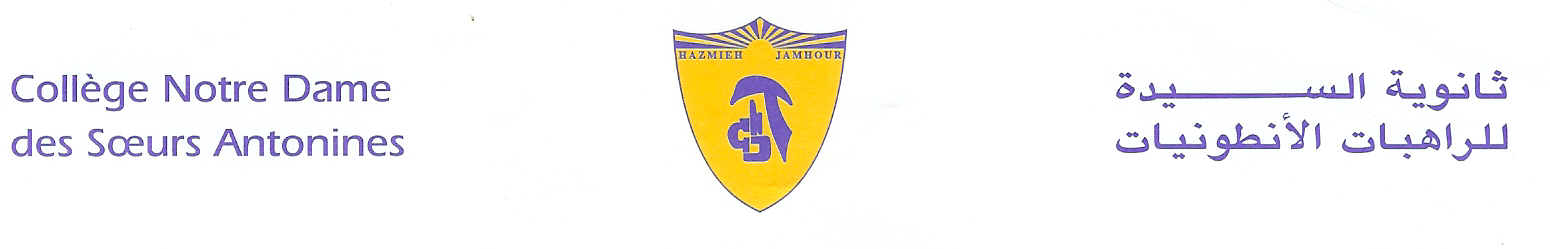 2019-2020											____   __     Classe S1GFrançais- Empreintes Littéraires- Magnard Ed.2019.Remarque : Les œuvres intégrales seront précisées ultérieurement.Géographie – Hachette- Nouvelle édition- sociétés et développés durable 2014+ Histoire et géographie 2de – cahier d’activités- Hachette édition 2013.Mathématique -Enseignement secondaire 1ère année- G.Karroum -Al Ahlia-Edition 2017.Physique -1ère année secondaire – collection spectrum. Physique- Chimie –Nathan- 1ère année secondaire – Collection sirus- Nouvelle Edition 2019.Histoire- Géographie 2nde- Hachette Education- programme 2019. Ready for first FCE- coursebook- Roy Norris- MacMillan exams- 3rd edition (2015)Informatique: Le livre scolaire National, Nouveau programme, Enseignement du  Secondaire,(1ère année).L’espace économique, classe de 1ère année secondaire, Renaissance, 2010.Travaux Dirigés (TD) d’économie- Collection Dourous- Ed.2012. L’espace sociale, classe de 1ère année secondaire, Renaissance, 2010.Travaux Dirigés (TD) de sociologie- Collection Dourous- Ed.2012. Biologie- Bordas Ed.2019- SVT- Collection Denis Baude & Yves Jusserand.الأدب العربي- التعليم الثانوي- السنة الأولى- المركز التربوي- المناهج الجديدة- طبعة 2005.القواعد والبلاغة والعروض- الصف الأول ثانوي- مركز البحوث- طبعة 2005.التربية الوطنية والتنشئة المدنية - المركز التربوي للبحوث والإنماء – 1998.المسيحيّ في قلب الخليقة والكون- الصف الأول الثانوي- منشورات حبّة الحنطة.Pour vos lectures d’étéAmélie Nothomb- Barbe bleue.The old man and the sea by Ernest Hemingway- Heritage.أقزام جبابرة- مارون عبود.N.B: Le compte rendu de la lecture d’été sera noté avec le C1.Remarque: Vous êtes priés de régler au Grand Collège à Jamhour les frais de fournitures scolaires et des activités culturelles (obligatoires, cf.Cir053/19), et de vous procurer l’uniforme scolaire du                                                              Lundi 9 au Vendredi 13 Septembre 2019 de 8h30 à 13h30.Hazmieh, Place Mar Tacla - Tel +961 5 45 32 33 / 45 32 34 - Cell +961 3 60 04 37 - Fax +961 5 45 77 99Jamhour, Rue EDL - Tel +961 5 76 90 27 / 76 90 28 - Cell +961 3 69 86 08 - Fax +961 5 76 84 15B.P. 45 201 Hazmieh, Liban - www.antonines-hazmieh.edu.lb - info@antonines-hazmieh.edu.lb